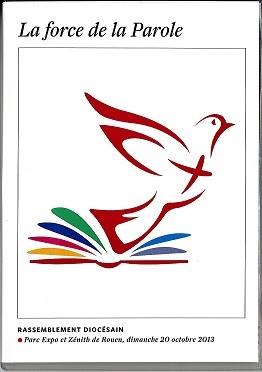 Bulletin d’inscriptionRassemblement Saint Ouen18 ou 19 Octobre 2016*Place Général de Gaulle76000 ROUENNom et Prénom de l’enfant :	Adresse :	CP :______________ Ville :	N° Téléphone Mobile :	Adresse e-mail : 	Renseignements ParentsN° Téléphone Fixe :	N° Téléphone Mobile :	Adresse e-mail :	Contact : 07 81 31 90 43Mail : yannick.resch@free.frRayez les mentions inutiles*Autorisation parentaleJe soussigné, M. / Mme : ________________________________________Père, Mère, Tuteur légal (1) de l’enfant, autorise - mon enfant à participer au rassemblement organisée par la Mission Universelle- à prendre mon enfant en photo pour le diffuser dans les moyens de communication de la paroisse.Les 18 ou 19 Octobre 2016Je déclare exact les renseignements portés sur ce bulletin et autorise le responsable de la rencontre à prendre le cas échéant, toutes mesures (traitements médicaux, hospitalisations, interventions chirurgicales) rendues nécessaires par l’état de santé de mon enfant.Fait à _________________________,  le _____________________Rayer les mentions inutiles. 			SIGNATURE OBLIGATOIRE